REPUBLIQUE ISLAMIQUE DE MAURITANIE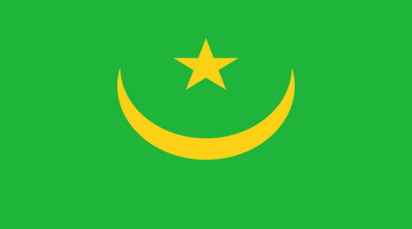 République Islamique de MauritanieNom de l’Autorité contractante : Ministère du Développement Rural/DE/MDRAdresse: MDR : Tél : 45 25 74 75 BP : 170----------AVIS D’ATTRIBUTION DEFINITIVE DE MARCHE Numéro du marché : N°407/T/059/CPMP/SR/DE/MDR/2013Dénomination du marché : fourniture de matériel et produits d’insémination artificielle)Nombre d’offres reçues : 02Date de l’attribution provisoire: 10/10/2013Nom et adresse de l’attributaire définitif: CPVS- SA, adresse : Siège Social  Arafat , CF : 4155 NIF : 20100083-RNC 88480J-Tél : 222 4525 98 20 –Fax : 222 4524 2890 BP : 6686 et  Email : dgcpvs@yahoo.frMontant de l’offre retenue définitivement: 45 475 400 UM TTC et TVA                                                                             Délai d’exécution : 30 jours,La publication du présent avis est effectuée en application de l'Article 47du Code des Marchés publics. Elle doit intervenir dans 15 jours calendaires suivant la notification du marché.Nktt, le 03/11/2013                                                                                                              Le PRMP/CPMP/SR Ahmed Salem ould BOUBOUTT